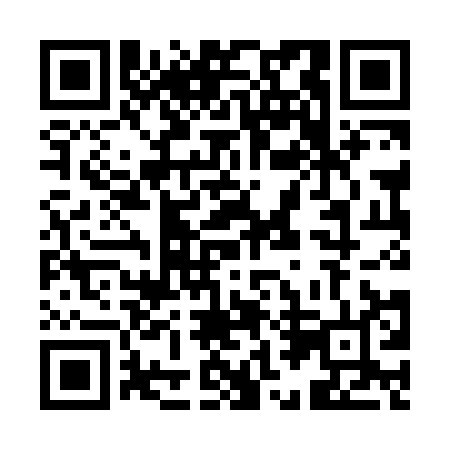 Prayer times for Escudilla Bonita, New Mexico, USAMon 1 Jul 2024 - Wed 31 Jul 2024High Latitude Method: Angle Based RulePrayer Calculation Method: Islamic Society of North AmericaAsar Calculation Method: ShafiPrayer times provided by https://www.salahtimes.comDateDayFajrSunriseDhuhrAsrMaghribIsha1Mon4:456:091:205:068:329:562Tue4:456:091:205:068:329:553Wed4:466:091:215:068:319:554Thu4:466:101:215:068:319:555Fri4:476:101:215:068:319:556Sat4:486:111:215:068:319:547Sun4:486:111:215:078:319:548Mon4:496:121:215:078:309:539Tue4:506:131:215:078:309:5310Wed4:506:131:225:078:309:5211Thu4:516:141:225:078:309:5212Fri4:526:141:225:078:299:5113Sat4:536:151:225:078:299:5114Sun4:546:161:225:078:289:5015Mon4:546:161:225:078:289:5016Tue4:556:171:225:078:279:4917Wed4:566:171:225:088:279:4818Thu4:576:181:225:088:269:4719Fri4:586:191:225:088:269:4720Sat4:596:191:235:088:259:4621Sun5:006:201:235:088:259:4522Mon5:016:211:235:088:249:4423Tue5:016:211:235:088:239:4324Wed5:026:221:235:078:239:4225Thu5:036:231:235:078:229:4126Fri5:046:241:235:078:219:4027Sat5:056:241:235:078:219:3928Sun5:066:251:235:078:209:3829Mon5:076:261:235:078:199:3730Tue5:086:261:235:078:189:3631Wed5:096:271:225:078:179:35